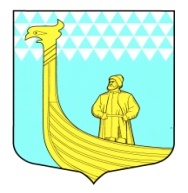 СОВЕТ ДЕПУТАТОВМУНИЦИПАЛЬНОЕ ОБРАЗОВАНИЕВЫНДИНООСТРОВСКОЕ СЕЛЬСКОЕ ПОСЕЛЕНИЕВОЛХОВСКОГО МУНИЦИПАЛЬНОГО РАЙОНАЛЕНИНГРАДСКОЙ ОБЛАСТИчетвертого созываРЕШЕНИЕОб отмене нормативного правового актаНа основании письма Комитета экономического развития и инвестиционной деятельности Ленинградской области от 17.03.2022 года № 14И-2294/2022, в соответствии со ст. 23.3 Федерального закона от 27.07.2010 № 190-ФЗ «О теплоснабжении», Федеральным законом от 06.10.2003 № 131-ФЗ «Об общих принципах организации местного самоуправления в Российской Федерации», Федеральным законом от 27.07.2010 №190-ФЗ «О теплоснабжении»,  Уставом муниципального образования Вындиноостровское сельское поселение Волховского муниципального района Ленинградской области, совет депутатов муниципального образования Вындиноостровское сельское поселение  (далее - Совет депутатов)РЕШИЛ:1. Признать недействующим решение Совета депутатов МО вындиноостровское сельское поселение № 37 от 28.09.2021 года «Об утверждении Положения о муниципальном контроле за исполнением единой теплоснабжающей организацией обязательств по строительству, реконструкции и (или) модернизации объектов теплоснабжения на территории муниципального образования Вындиноостровское сельское поселение  Волховского муниципального района Ленинградской области.	2. Опубликовать данное постановление в периодическом печатном издании газете «Волховские огни» и разместить на официальном сайте http://vindinostrov.ru/ . 	3. Решение вступает в законную силу после его официального опубликования (обнародования).Глава муниципального образования                                         Э.С. Алексашкин«06» апреля 2022 года                                            № 15